تدريسي في كلية التربية للعلوم الإنسانية يشارك في حضور حفل اطلاق مبادرة خطوة في وزارة الشباب والرياضةكتب /إعلام الكلية :شارك التدريسي من قسم اللغة الإنكليزية في كلية التربية للعلوم الإنسانية بجامعة ديالى الأستاذ المساعد احمد عادل نوري في حضور حفل إطلاق مبادرة (خطوة) والذي عقد يوم الاحد الموافق 21/ نيسان 2024  في مقر وزارة الشباب والرياضة وبالتعاون مع لجنة الأمم المتحدة الاقتصادية لغرب اسيا "الاسكوا" ووزارة العمل والشؤون الاجتماعية.سعت المبادرة لتدريب 5000 شاب عراقي ومن كلا الجنسين الكترونيًا" لتأهيلهم بمجالات مختلفة كإدارة المشاريع والتسويق واختصاصات أخرى وفتح المجال امامهم لزجهم في سوق العمل العراقي من خلال تقديم يد العون لهم فكريا" وماليا" حيث سيحصل الخريج على قرض كالي يمكنه من افتتاح مشروعه الخاص ضمن المجال الذي تدرب عليه .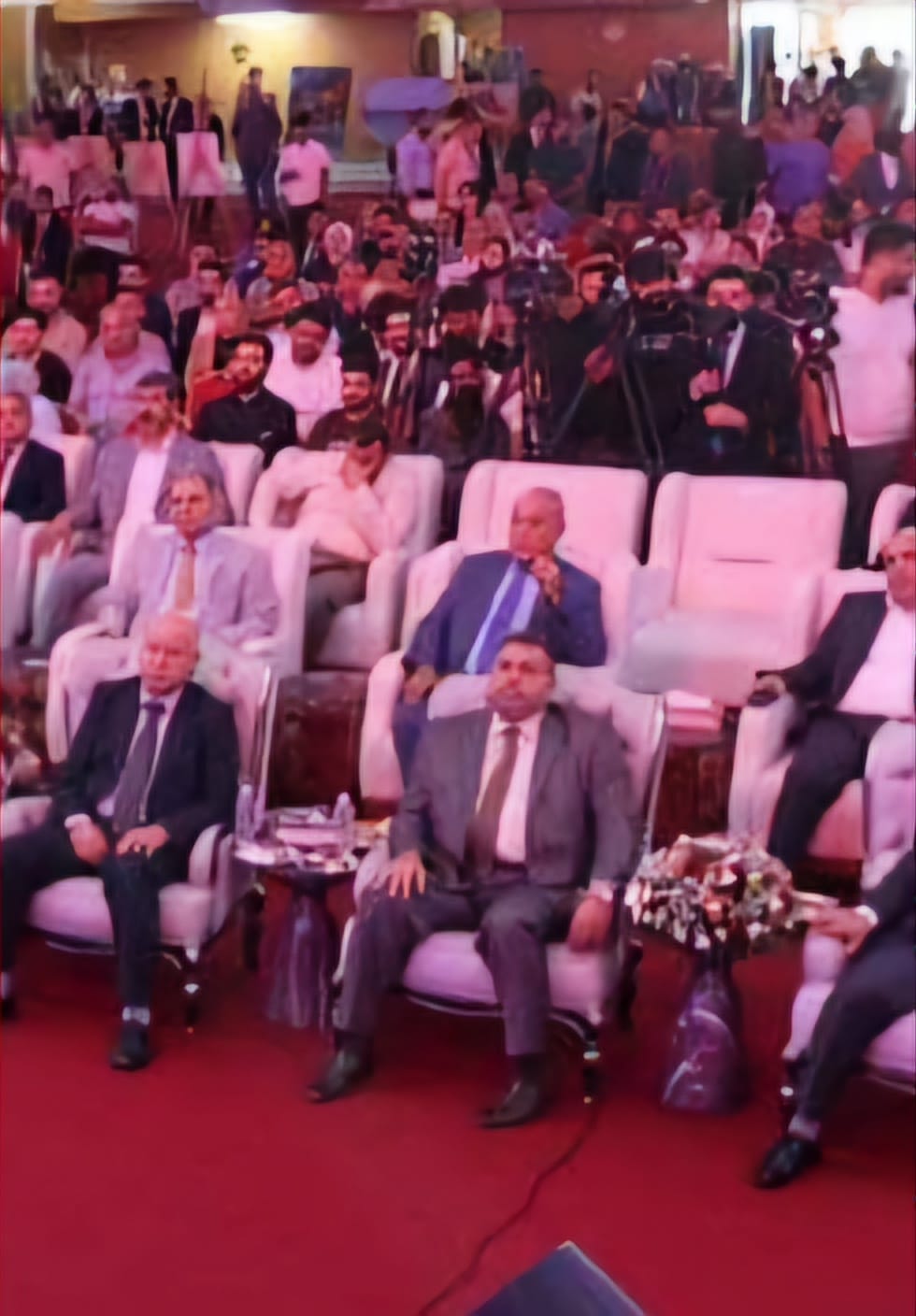 